PORTARIA Nº 309/2023Data: 11 de dezembro de 2023Concede férias ao servidor Jonathan Portela.O Excelentíssimo Senhor Iago Mella, Presidente da Câmara Municipal de Sorriso, Estado de Mato Grosso, no uso das atribuições que lhe são conferidas por Lei e,Considerando o artigo 81 da Lei Complementar nº 140/2011; eConsiderando requerimento do servidor.		RESOLVE:		Art. 1º - Conceder ao servidor Jonathan Portela, 20 (vinte) dias de férias fracionadas, referente ao período aquisitivo de 13/10/2022 a 12/10/2023, sendo a fruição de 10 (dez) dias, inerentes a 1ª parcela, entre os dias 08/01/2024 e 17/01/2024.Art. 2º Converter em pecúnia 1/3 (um terço) do período de férias, conforme solicitado pela servidora, atendendo o disposto no art. 87 da Lei Complementar nº 140/2011.Art. 3º - Esta Portaria entra em vigor nesta data.Câmara Municipal de Sorriso, Estado de Mato Grosso, em 11 de dezembro de 2023.IAGO MELLAPresidenteREGISTRE-SE, PUBLIQUE-SE, CUMPRA-SE.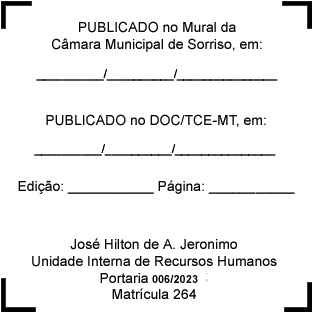 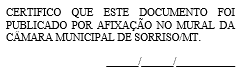 